附件5“信用普陀”信用填报说明一、填报网址http://www.shpt.gov.cn/xypt/home/home.html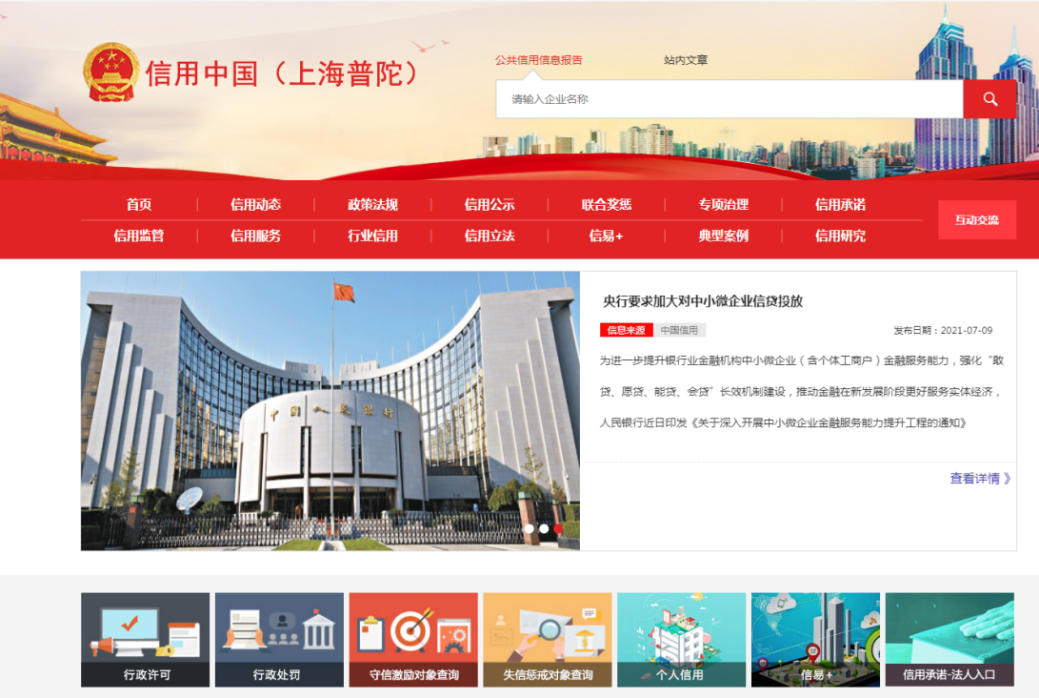 二、点击“信用承诺-法人入口”进入法人信用承诺界面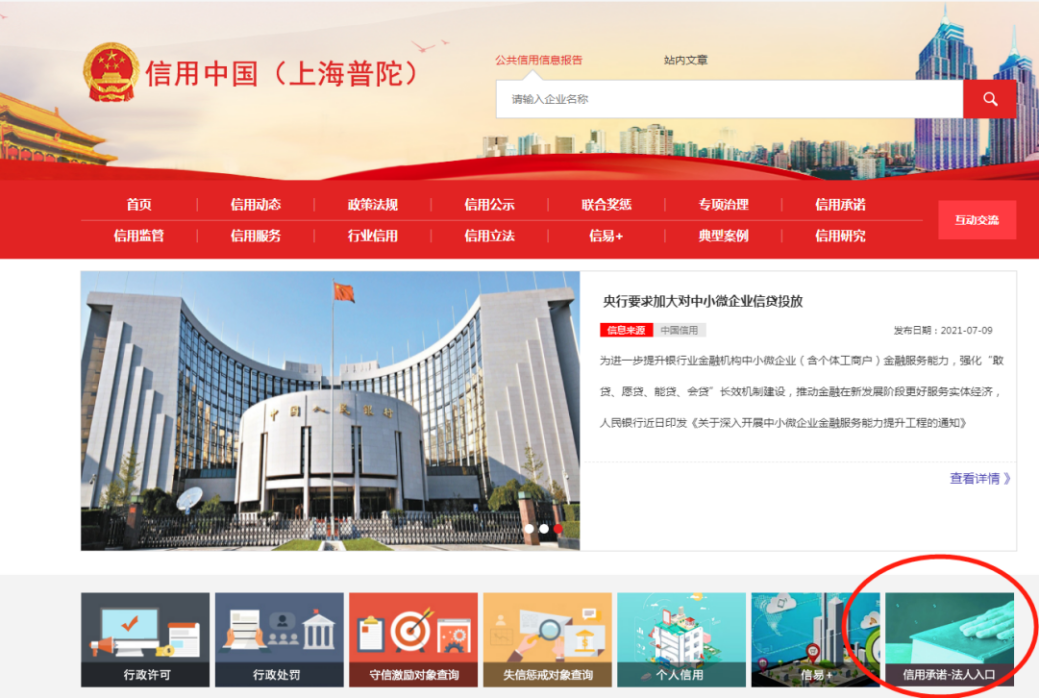 三、点击进入“法人信用承诺”界面，点击如图所示区域，使用法人一证通进行登录，将填报完成的信用承诺书（附件6）签字、盖章、上传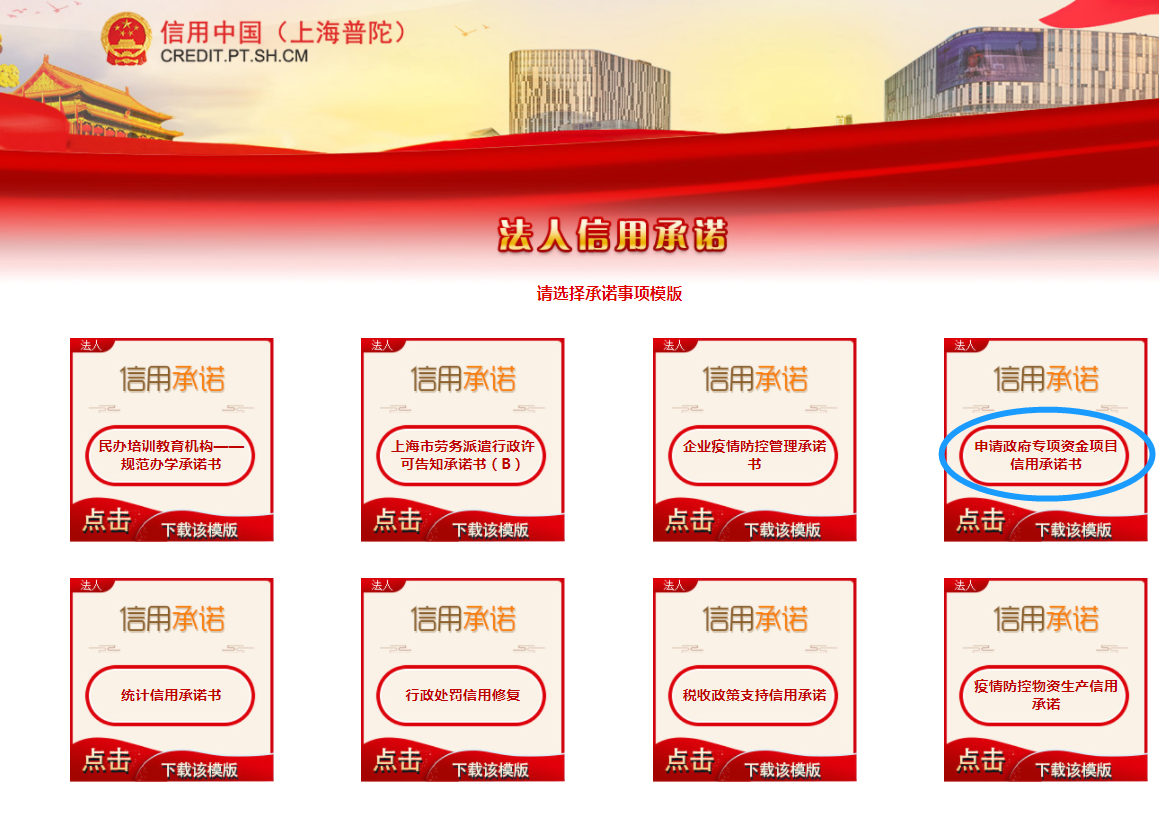 